Конспект по развитию речи в группе второго раннего возраста	«Курочка Ряба»                                                                                             Воспитатель: З.Д. ГеримсултановаЗанятие по развитию речи в 1 младшей группеРассказывание сказки «Курочка Ряба»Цели: учить детей слушать сказку в инсценированном варианте (виде) и в обычном пересказе.Задачи: Воспитывать интерес к народным сказкам.  Развивать речевую активность.  Знакомить детей с элементами народного быта.  Формировать   способность к обобщению путём упражнения    детей в подборе к глаголам соответствующих существительных:(снесла яичко, мышка бежала, яичко разбилось, курочка кудахчет, бил – бил, не разбил, дед плачет, баба плачет).Материал: корзинка, разъёмное яйцо, настольный театр «Курочка Ряба», курочка - рябушечка (игрушка), сундучок, угощение.Ход занятияРаздаётся стук в дверь, входит воспитатель с корзинкой.Воспитатель. Здравствуйте, дети! Хотите посмотреть, что я вам принесла? Подойдите, пожалуйста, ко мне ребятки. Что же лежит у меня в корзинке? (достаю из корзинки яйцо)Дети. Яйцо.Воспитатель. А  как  вы думаете, кто снёс это яичко?Дети. Курочка.Воспитатель. Верно, его снесла курочка. А вы хотите послушать сказку про Курочку Рябу?Дети утвердительно отвечают.Воспитатель. Садитесь поудобнее, и я начинаю сказку про Курочку Рябу. (Звучит народная мелодия, воспитатель рассказывает сказку, сопровождая рассказ демонстрацией фигурок.Жили – были дед да баба. Кто жили – были?Ребёнок. Жили – были дед да баба.Воспитатель. Была у них Курочка Ряба. Кто у них был?Ребёнок(повторяет). Была у них Курочка Ряба.Воспитатель. Баба Курочку любила, Рябу зёрнами кормила.                        На, поклюй – ка, Рябушка, ты из рук у бабушки.(Дети  сопровождают   текст соответствующими движениями)Воспитатель. И за добрые дела каждый день она несла                       Яйца свежие к обеду и кормила Бабу с Дедом                        А  уж  нынче удружила: Чудо сделать им решила:                        Ряба – Курочка смогла -  золотое яйцо снесла!Какое яйцо снесла Курочка?Дети. Золотое.Воспитатель (достаю разъёмное яйцо, окрашенное в золотистый  тон) Не простое – золотое. Какое было  яйцо?Дети. Не простое – золотое.Воспитатель. Глянь-ка, Баба – молвит дед, нам снесла яичко Ряба,                        золотое, на обед.Воспитатель. Дед бабе говорит: «Постучу легонько ложкой                        По яичку я немножко!»Бил-бил, не разбил.Дети, скажите,  что делал дед? Разбил яичко дед?Дети. Дед бил – бил, не разбил яичко.Воспитатель. Баба деду говорит: «Дай – ка, я ударю с силой!                       Но, никак…не тут-то было, она тоже не разбила».Дети, скажите, что делала баба? Разбила она яичко?         Дети. Баба била, била, не разбила.Покажите, как били дед да баба яичко.Дети показывают (кулачком по кулачку стучат, приговаривая тук – тук тук).                                                                                                            Воспитатель.  В тёмном подполе в избушке Скучно Мышке жить Норушке.Вот и вышла погулять, хлебных крошек поискать.         Хоть и невелик её ростик, но зато – длиннющий хвостик.По столу хвостом махнула, и яичко на пол стряхнула.Дети, кто разбил яичко?Дети. Мышка разбила яичко.Воспитатель.А теперь покажите и скажите, как яичко упало.         Дети взмахом руки показывают и говорят: «Бух!»Воспитатель. Что хотели дед с бабой, то случилось-Вот яичко и разбилось!Дед плачет, баба плачет, а им Курочка кудахчет:        -Полно плакать! Это горе позабудете вы вскоре.Дети, кто плакал? Почему плакали дед да баба?    Дети. Дед да баба плакали. Мышка разбила яичко.    Воспитатель. А как плакали дед да баба?  (Дети трут кулачком глаза).   Воспитатель. Курочка Ряба снесла деду и бабе не золотое, а простое яичко.Дед  с бабой говорят: «Нам не надо золотого! Лучше нет яйца простого.
                                       Вот спасибо, Рябушка, от дедушки  да бабушки»          Дети, какое  яичко снесла Курочка? Рады дедушка и бабушка? Как они     поблагодарили Курочку Рябу? Дети отвечают на вопросы.
Молодцы, дети, хорошо запомнили сказку про Курочку Рябу. Вдруг из - за двери слышатся слова.                                            Куд-куда, куд-куда! Кто ещё спешит сюда?                                                 Ваша Курочка Ряба. Я к вам прямо из сарая.                                                 Я не ела, не пила – я яичко снесла.                                      Воспитатель вносит игрушку – курочку. Смотрите, дети, какая красивая   курочка к нампришла, это Курочка Рябушечка.Это она снесла яичко, не простое – золотое.  Дети повторяют, какое яичко снесла Курочка и рассматривают её.                                                                   Воспитатель. Ребятки, а кто у Курочки  детки?
Дети.  Цыплятки.
Воспитатель. Как Курочка зовёт своих цыпляток?
Дети. « Ко-ко-ко!»
Воспитатель. А цыплятки как  отвечают маме-Курочке?
Дети. Они говорят: «Пи-пи-пи!»Воспитатель. Ребятки, Курочка хочет с вами поиграть, она приглашает вас погулять на лужок. Вы будете её цыплятками.  (Дети  ходят, приседают, «разгребают» землю, ищут «червячков», пьют водичку, чистят крылышки и клювики, гуляют по лужайке).                Воспитатель. Ребятки, Курочка волнуется за вас, не ходите далеко.                        Куд – куда, куд – куда,                        Ну-ка, быстро все сюда,                        Ну-ка, к маме под крыло!                        Здесь и сухо и тепло.Дети - цыплятки бегут к маме-Курочке, она их обнимает, гладит.За то, что вы хорошо с ней играли, Курочка вас всех угощает ( яйца-киндер-сюрприз, обёрнутые в золотистую фольгу), а эти зёрнышки мы отдадим Курочке для цыпляток и отпустим её  к цыпляткам.Курочка прощается с детьми и уходит.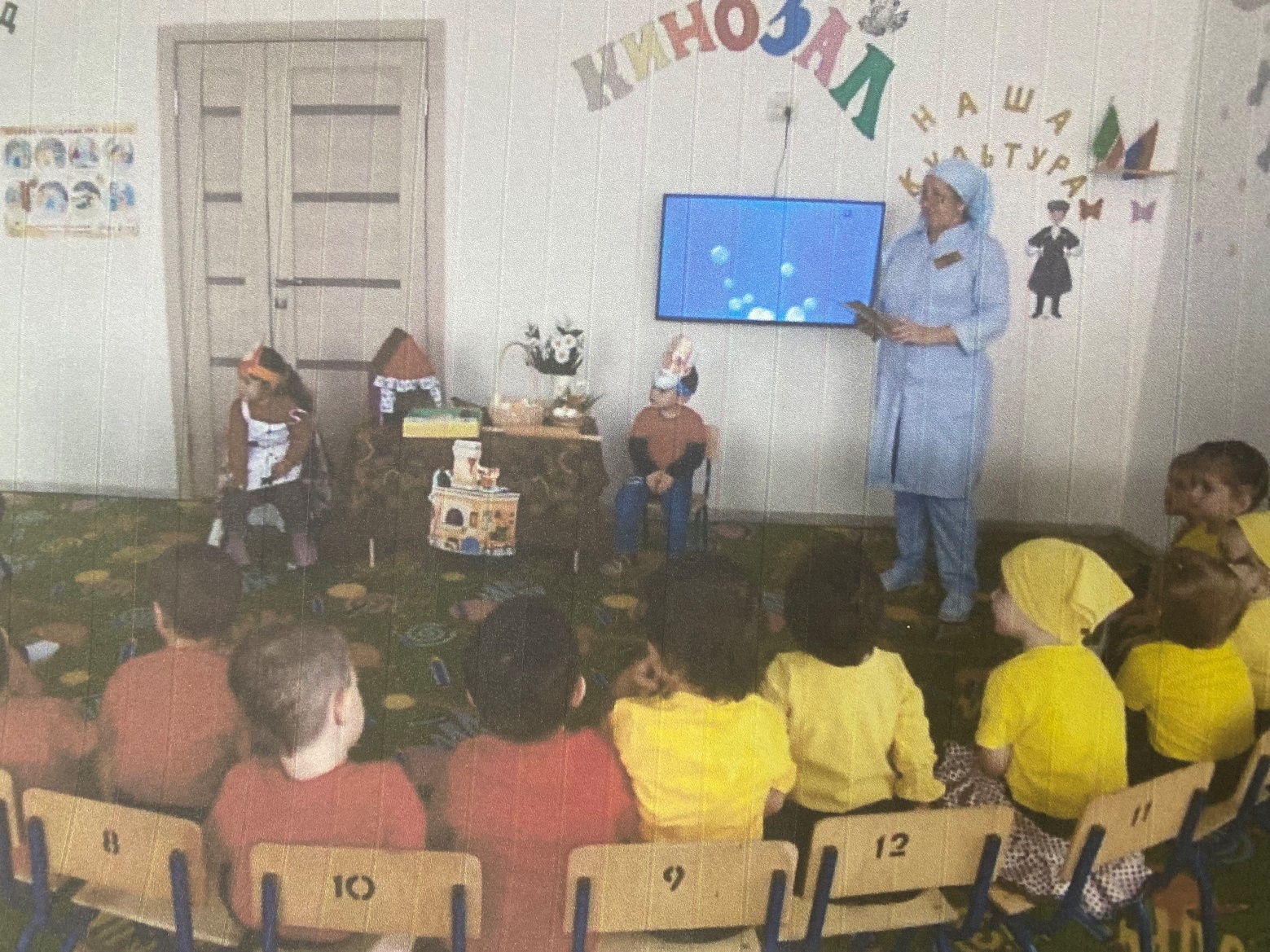 